               KАРАР                                                                 РЕШЕНИЕ     О внесении изменений и дополнений  в «Положение о  порядке проведения конкурса на замещение вакантной должности муниципальной службы муниципальных служащих администрации сельского поселения Качегановский сельсовет муниципального района Миякинский район Республики Башкортостан», утвержденного решением Совета от 12.08.2008 № 67     Согласно Федеральному закону (в редакции от 21.10.2011 г.) № 329-ФЗ «О муниципальной службе в Российской Федерации», Указа Президента РФ от 01.02.2005 № 112 (в ред. От 21.12.2011 г.) «О конкурсе на замещение вакантной должности государственной гражданской службы РФ» Совет сельского поселения Качегановский сельсовет муниципального района Миякинский район Республики Башкортостан                                                  Р Е Ш И Л :        1. Внести в «Положение о  порядке проведения конкурса на замещение вакантной должности муниципальной службы муниципальных служащих администрации сельского поселения Качегановский сельсовет муниципального района Миякинский район Республики Башкортостан», утвержденного решением Совета от 12.08.2008 № 67 следующие изменения и дополнения: В части 2 п. 2.4 слова «в течение 15 дней» заменить словами «в течение 21 дня». Часть 2 п. 2.4 дополнить словами: «Сообщения о результатах  конкурса направляются в письменной форме кандидатам в семидневный срок со дня его завершения. Часть 2 дополнить пунктом 2.7:         «Гражданин Российской Федерации, изъявивший желание участвовать в конкурсе, представляет в государственный орган: личное заявление, собственноручно заполненную и подписанную анкету, форма которой утверждается Правительством Российской Федерации, с приложением фотографии; копию паспорта или заменяющего его документа (соответствующий документ предъявляется лично по прибытии на конкурс), документы, подтверждающие необходимое профессиональное образование, стаж работы и квалификацию: копию трудовой книжки (за исключением случаев, когда служебная (трудовая ) деятельность осуществляется впервые) или иные документы, подтверждающие трудовую (служебную) деятельность гражданина, копии документов о профессиональном образовании, а также по желанию гражданина – о дополнительном профессиональном образовании, о присвоении ученой степени, ученого звания, заверенные нотариально или кадровыми службами по месту работы (службы), документ об отсутствии у гражданина  заболевания, препятствующего поступлению на гражданскую службу или ее прохождению, иные документы, предусмотренные Федеральным законом от 27 июля 2004 г. № 79-ФЗ «О государственной гражданской службе Российской Федерации», другими федеральными законами, указами Президента Российской Федерации и постановлениями Правительства Российской Федерации.Глава сельского поселения Качегановский сельсовет                                                      Г.Р. Кадыровас. Качеганово30 марта 2012 г.№ 66Башkортостан РеспубликаhыМиeкe районы муниципаль районыныn Кoсoгeн ауыл советы ауыл билeмehе 		Советы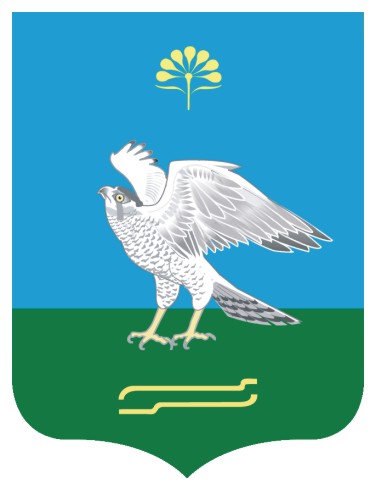 Республика БашкортостанСовет сельского поселения Качегановский сельсовет муниципального района Миякинский район Башkортостан РеспубликаhыМиeкe районы муниципаль районыныn Кoсoгeн ауыл советы ауыл билeмehе 		СоветыРеспублика БашкортостанСовет сельского поселения Качегановский сельсовет муниципального района Миякинский район 